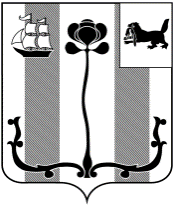 Российская ФедерацияИркутская областьАДМИНИСТРАЦИЯ ШЕЛЕХОВСКОГО МУНИЦИПАЛЬНОГО РАЙОНАП О С Т А Н О В Л Е Н И ЕОт _______________ № _______Об утверждении административного регламента предоставления муниципальной услуги «Согласование переустройства и (или) перепланировки помещения в многоквартирном доме»В целях повышения качества предоставления муниципальных услуг на территории сельских поселений, входящих в состав Шелеховского района, обеспечения оптимизации процессов предоставления муниципальных услуг, в соответствии со ст. ст. 14, 25-29 Жилищного Кодекса Российской Федерации,  ст. ст. 7, 14, 37 Федерального закона от 06.10.2003 № 131-ФЗ «Об общих принципах организации местного самоуправления в Российской Федерации», ст. ст. 6, 12, 13, 14 Федерального закона от 27.07.2010 № 210-ФЗ «Об организации предоставления государственных и муниципальных услуг», постановлением Администрации Шелеховского муниципального района 03.11.2010 № 1217-па «О порядке разработки и утверждения административных регламентов предоставления муниципальных услуг Шелеховского района», руководствуясь ст. ст. 30, 31, 34, 35 Устава Шелеховского района, Администрация Шелеховского муниципального района П О С Т А Н О В Л Я Е Т:Утвердить Административный регламент предоставления муниципальной услуги «Согласование переустройства и (или) перепланировки помещения в многоквартирном доме».Управлению по распоряжению муниципальным имуществом Администрации Шелеховского муниципального района (Ефремова И.В.) организовать предоставление муниципальной услуги «Согласование переустройства и (или) перепланировки помещения в многоквартирном доме». Настоящее постановление подлежит официальному опубликованию в газете «Шелеховский вестник» и размещению на официальном сайте Администрации Шелеховского муниципального района в информационно-телекоммуникационной сети «Интернет».Контроль за исполнением настоящего постановления возложить на заместителя Мэра района по экономике и финансам Савельева Д.С.Мэр Шелеховскогомуниципального района			            		                                   М.Н. МодинУтвержденпостановлением Администрации Шелеховского муниципального районаот «__» __________ 20__ № ________Административный регламент предоставления муниципальной услуги «Согласование переустройства и (или) перепланировки помещения в многоквартирном доме»Раздел I. Общие положенияГлава 1. Предмет регулирования Настоящий Административный регламент устанавливает порядок и стандарт предоставления муниципальной услуги «Согласование переустройства и (или) перепланировки помещения в многоквартирном доме»  (далее – административный регламент) устанавливает порядок и стандарт предоставления муниципальной услуги, в том числе порядок взаимодействия Администрации Шелеховского муниципального района (далее – администрация) с физическими и юридическими лицами и их уполномоченными представителями, органами государственной власти, учреждениями и организациями, сроки и последовательность административных процедур (действий), осуществляемых администрацией в процессе реализации полномочий по согласованию переустройства и (или) перепланировки помещения в многоквартирном доме, расположенного на территории  сельского поселения, входящего в состав Шелеховского района.Целью настоящего административного регламента является обеспечение открытости порядка предоставления муниципальной услуги, указанной в пункте 1 настоящего административного регламента (далее – муниципальная услуга), повышения качества ее исполнения, создания условий для участия граждан в отношениях, возникающих при предоставлении муниципальной услуги.Глава 2. Круг заявителейЗаявителями на предоставление муниципальной услуги являются физические или юридические лица, являющиеся собственники переустраиваемого и (или) перепланируемого помещения в многоквартирном доме (далее – заявитель).От имени заявителя за предоставлением муниципальной услуги может обратиться его уполномоченный представитель (далее – представитель).Глава 3. Требования к порядку информирования о предоставлении муниципальной услугиДля получения информации по вопросам предоставления муниципальной услуги и о ходе предоставления муниципальной услуги заявитель или его представитель обращается в Управление по распоряжению муниципальным имуществом Администрации Шелеховского муниципального района (далее – управление).Информация по вопросам предоставления муниципальной услуги и о ходе предоставления муниципальной услуги предоставляется:при личном контакте с заявителем или его представителем;с использованием телефонной связи, через официальный сайт администрации в информационно-телекоммуникационной сети «Интернет» (далее – сеть «Интернет») по адресу http://sheladm.ru (далее – официальный сайт администрации), по электронной почте администрации adm@sheladm.ru (далее – электронная почта администрации);письменно в случае письменного обращения заявителя или его представителя.Сотрудник управления, осуществляющий предоставление информации по вопросам предоставления муниципальной услуги и о ходе предоставления муниципальной услуги, должен принять все необходимые меры по предоставлению заявителю или его представителю исчерпывающей информации по вопросам их обращений, в том числе с привлечением других должностных лиц администрации.Сотрудник управления предоставляет следующую информацию по вопросам предоставления муниципальной услуги и о ходе предоставления муниципальной услуги:об органе местного самоуправления Шелеховского района, предоставляющем муниципальную услугу, органах государственной власти и организациях, участвующих в предоставлении муниципальной услуги, включая информацию о месте их нахождения, графике работы, контактных телефонах;о порядке предоставления муниципальной услуги и ходе предоставления муниципальной услуги;о перечне документов, необходимых для предоставления муниципальной услуги;о времени приема документов, необходимых для предоставления муниципальной услуги;о сроке предоставления муниципальной услуги;об основаниях отказа в приеме документов, необходимых для предоставления муниципальной услуги;об основаниях отказа в предоставлении муниципальной услуги;о порядке обжалования решений и действий (бездействия), принимаемых (совершаемых) в рамках предоставления муниципальной услуги.Основными требованиями при предоставлении информации по вопросам предоставления муниципальной услуги и о ходе предоставления муниципальной услуги являются:актуальность;своевременность;четкость и доступность в изложении информации;полнота информации;соответствие информации требованиям законодательства. Предоставление информации по вопросам предоставления муниципальной услуги и о ходе предоставления муниципальной услуги по телефону осуществляется путем непосредственного общения заявителя или его представителя с сотрудником управления по телефону. При ответах на телефонные звонки сотрудник управления подробно и в вежливой (корректной) форме информируют заявителей или их представителей по интересующим их вопросам. Ответ на телефонный звонок начинается с информации о наименовании органа местного самоуправления, в которое позвонил заявитель или его представитель, фамилии, имени и (если имеется) отчестве лица, принявшего телефонный звонок.При невозможности сотрудника управления, принявшего звонок, самостоятельно ответить на поставленные вопросы телефонный звонок переадресовывается (переводится) на другого сотрудника управления или же заявителю или его представителю сообщается телефонный номер, по которому можно получить необходимую информацию по вопросам предоставления муниципальной услуги и о ходе предоставления муниципальной услуги. Если заявителя или его представителя не удовлетворяет информация по вопросам предоставления муниципальной услуги и о ходе предоставления муниципальной услуги, предоставленная сотрудником управления, он может обратиться к Мэру Шелеховского муниципального района (далее - Мэр района) или к лицу, исполняющему его полномочия, в соответствии с графиком приема граждан.Личный прием граждан Мэром района проводится – первый, третий понедельник месяца с 15.00 – 17.00, по предварительной записи, которая осуществляется по телефону: 8 (39550) 4-13-35.Обращения заявителя или его представителя о предоставлении информации по вопросам предоставления муниципальной услуги и о ходе предоставления муниципальной услуги рассматриваются в течение 30 календарных дней со дня регистрации обращения.Днем регистрации обращения является день его поступления в отдел по контролю и делопроизводству администрации.Ответ на обращение, поступившее в администрацию в письменной форме, направляется по почтовому адресу, указанному в обращении, поступившем в администрацию в письменной форме. Информация о месте нахождения и графике работы управления, контактные телефоны, адрес официального сайта администрации и электронной почты администрации, порядке предоставления муниципальной услуги, а также о порядке получения информации по вопросам предоставления муниципальной услуги и о ходе предоставления муниципальной услуги размещается на официальном сайте администрации. На информационных стендах, расположенных в помещениях, занимаемых управлением, размещается следующая информация:об управлении, предоставляющем муниципальную услугу, включая информацию о месте нахождения, графике работы, контактных телефонах, адресе официального сайта администрации и электронной почты администрации;о порядке предоставления муниципальной услуги и ходе предоставления муниципальной услуги, в том числе об услугах, которые являются необходимыми и обязательными для предоставления муниципальной услуги;о перечне документов, необходимых для предоставления муниципальной услуги;о времени приема документов, необходимых для предоставления муниципальной услуги;о сроке предоставления муниципальной услуги;об основаниях отказа в приеме документов, необходимых для предоставления муниципальной услуги;об основаниях отказа в предоставлении муниципальной услуги;о порядке обжалования решений и действий (бездействия), принимаемых (совершаемых) в рамках предоставления муниципальной услуги;извлечения из законодательных и иных нормативных правовых актов, содержащих нормы, регулирующие предоставление муниципальной услуги;текст настоящего административного регламента.Раздел II. Стандарт предоставления муниципальной услугиГлава 4. Наименование муниципальной услуги Под муниципальной услугой в настоящем административном регламенте понимается согласование переустройства и (или) перепланировки помещения в многоквартирном доме, расположенном на территории сельского поселения, входящего в состав Шелеховского района (далее – согласование переустройства и (или) перепланировки помещения в многоквартирном доме).Глава 5. Наименование органа местного самоуправления, предоставляющего муниципальную услугу Органом местного самоуправления, предоставляющим муниципальную услугу, является администрация в лице управления. В предоставлении муниципальной услуги участвуют:Федеральная служба государственной регистрации, кадастра и картографии, ее территориальный орган или территориальный отдел территориального органа Федеральной службы государственной регистрации, кадастра и картографии (далее – Федеральная служба государственной регистрации, кадастра и картографии);Федеральная налоговая служба или ее территориальные органы;Служба по охране объектов культурного наследия Иркутской области;организации по техническому учету и (или) технической инвентаризации. При предоставлении муниципальной услуги сотрудники управления не вправе требовать от заявителей или их представителей осуществления действий, в том числе согласований, необходимых для получения муниципальной услуги и связанных с обращением в государственные органы, органы местного самоуправления и организации, за исключением получения услуг, включенных в перечень услуг, которые являются необходимыми и обязательными для предоставления муниципальных услуг, утвержденный решением Думы Шелеховского муниципального района от 03.04.2012 № 14-рд.Глава 6. Описание результата предоставления муниципальной услуги Результатом предоставления муниципальной услуги является:решение о согласовании переустройства и (или) перепланировки помещения в многоквартирном доме;решение об отказе в согласовании переустройства и (или) перепланировки помещения в многоквартирном доме.Глава 7. Срок предоставления муниципальной услуги, в том числе с учетом необходимости обращения в организации, участвующие в предоставлении муниципальной услуги, срок выдачи (направления) документов, являющихся результатом предоставления муниципальной услуги Муниципальная услуга предоставляется в течение 45 календарных дней со дня регистрации заявления и документов, обязанность по представлению которых возложена на заявителя. Решение о согласовании (об отказе в согласовании) переустройства и (или) перепланировки помещения в многоквартирном доме направления (выдается) заявителю или его представителю не позднее чем через 3 рабочих дня со дня принятия соответствующего решения.Глава 8. Нормативные правовые акты, регулирующие предоставление муниципальной услуги Перечень нормативных правовых актов, регулирующих предоставление муниципальной услуги (с указанием их реквизитов и источников официального опубликования), размещается на официальном сайте администрации в информационно-телекоммуникационной сети «Интернет».Глава 9. Исчерпывающий перечень документов, необходимых в соответствии с нормативными правовыми актами для предоставления муниципальной услуги и услуг, которые являются необходимыми и обязательными для предоставления муниципальной услуги, подлежащих представлению заявителем или его представителем, способы их получения заявителем или его представителем, в том числе в электронной форме Для предоставления муниципальной услуги заявитель или его представитель представляет (направляет) в администрацию запрос о предоставлении муниципальной услуги в форме заявления о согласовании переустройства и (или) перепланировки помещения в многоквартирном доме (далее – заявление) по форме, установленной постановлением Правительства Российской Федерации от 28 апреля 2005 года № 266 «Об утверждении формы заявления о переустройстве и (или) перепланировке жилого помещения и формы документа, подтверждающего принятие решения о согласовании переустройства и (или) перепланировки жилого помещения», приложение 1, 2 к настоящему административному регламенту. К заявлению заявитель или его представитель прилагает следующие документы:документы, удостоверяющие личность заявителя или его представителя;документ, подтверждающий полномочия представителя заявителя, – в случае, если заявление направлено представителем заявителя;правоустанавливающие документы на переустраиваемое и (или) перепланируемое помещение в многоквартирном доме (подлинники или засвидетельствованные в нотариальном порядке копии), если право на переводимое помещение не зарегистрировано в Едином государственном реестре недвижимости (далее – ЕГРН);подготовленный и оформленный в установленном порядке проект переустройства и (или) перепланировки переустраиваемого и (или) перепланируемого помещения в многоквартирном доме (далее – проект переустройства и (или) перепланировки);протокол общего собрания собственников помещений в многоквартирном доме о согласии всех собственников помещений в многоквартирном доме на такое переустройство и (или) перепланировку помещения в многоквартирном доме, в случае, если переустройство и (или) перепланировка помещения в многоквартирном доме невозможны без присоединения к данному помещению части общего имущества в многоквартирном доме, предусмотренном частью 2 статьи 40 Жилищного кодекса Российской Федерации;согласие в письменной форме всех членов семьи нанимателя (в том числе временно отсутствующих членов семьи нанимателя), занимающих переустраиваемое и (или) перепланируемое жилое помещение на основании договора социального найма, в случае если заявителем является уполномоченный наймодателем на представление предусмотренных настоящим пунктом документов наниматель переустраиваемого и (или) перепланируемого жилого помещения по договору социального найма. Способы получения заявителем или его представителем документов, указанных в пункте 25 настоящего административного регламента:для получения документа, указанного в подпункте 1 пункта 25 настоящего административного регламента, заявитель или его представитель в случае отсутствия у них соответствующих документов обращаются в соответствующие органы государственной власти, органы местного самоуправления, организации в соответствии с законодательством;для получения документа, указанного в подпункте 2 пункта 25 настоящего административного регламента, заявитель обращается к нотариусу (должностному лицу, уполномоченному совершать нотариальные действия) за совершением соответствующего нотариального действия;для получения документа, указанного в подпункте 3 пункта 25 настоящего административного регламента, заявитель или его представитель в случае отсутствия у них соответствующих документов обращаются в соответствующие органы государственной власти, органы местного самоуправления, организации в соответствии с законодательством в целях получения документов, подтверждающих правовые основания владения и пользования заявителем и членами его семьи жилым помещением (жилыми помещениями), права на которые не зарегистрированы в ЕГРН;для получения документа, указанного в подпункте 4 пункта 25 настоящего административного регламента, заявитель или его представитель обращается в проектную организацию;для получения документа, указанного в подпункте 5 пункта 25 настоящего административного регламента, заявитель или его представитель обращается к собственникам соответствующих помещений в многоквартирном доме;для получения документа, указанного в подпункте 6 пункта 25 настоящего административного регламента, заявитель или его представитель обращается к членам семьи нанимателя. Заявитель или его представитель представляет (направляет) заявление и документы, указанные в пункте 25 настоящего административного регламента, одним из следующих способов:путем личного обращения в управление;через организации почтовой связи. В этом случае прилагаемые к заявлению документы представляются в копиях, заверенных нотариусом или должностным лицом, уполномоченным в соответствии с законодательством на совершение нотариальных действий. При предоставлении муниципальной услуги сотрудники управления не вправе требовать от заявителя или его представителя документы, не указанные в пунктах 24, 25 настоящего административного регламента. Требования к документам, представляемым заявителем или его представителем:документы должны иметь печати, подписи уполномоченных должностных лиц государственных органов, органов местного самоуправления или должностных лиц иных организаций, выдавших данные документы или удостоверивших подлинность копий документов;тексты документов должны быть написаны разборчиво;документы не должны иметь подчисток, приписок, зачеркнутых слов и не оговоренных в них исправлений;документы не должны быть исполнены карандашом;документы не должны иметь повреждений, наличие которых не позволяет однозначно истолковать их содержание.Глава 10. Исчерпывающий перечень документов, необходимых в соответствии с нормативными правовыми актами для предоставления муниципальной услуги, которые находятся в распоряжении государственных органов, органов местного самоуправления и иных органов, участвующих в предоставлении муниципальной услуги, и которые заявитель вправе представить К документам, необходимым для предоставления муниципальной услуги, которые находятся в распоряжении государственных органов, органов местного самоуправления и иных органов, участвующих в предоставлении государственных или муниципальных услуг, и которые заявитель или его представитель вправе представить самостоятельно, относятся:правоустанавливающие документы на переустраиваемое и (или) перепланируемое помещение в многоквартирном доме, если право на него зарегистрировано в ЕГРН;выписка из Единого государственного реестра юридических лиц (далее – ЕГРЮЛ) (для заявителей, являющихся юридическими лицами) или выписка из Единого государственного реестра индивидуальных предпринимателей (далее – ЕГРИП) (для заявителей, являющихся индивидуальными предпринимателями);технический паспорт переустраиваемого и (или) перепланируемого помещения в многоквартирном доме;заключение Службы по охране объектов культурного наследия Иркутской области, о допустимости проведения переустройства и (или) перепланировки помещения в многоквартирном доме, если такое помещение или дом, в котором оно находится, является памятником архитектуры, истории или культуры. Для получения документов, указанных в пункте 30 настоящего административного регламента, заявитель или его представитель вправе обратиться в органы, участвующие в предоставлении муниципальной услуги, предусмотренные пунктом 18 настоящего административного регламента, с запросом в виде бумажного документа путем направления по почте, представления непосредственно в орган, либо через МФЦ; в электронной форме с использованием интернет-технологий, включая Единый портал государственных и муниципальных услуг (функций).Подлинники документов, указанных в пункте 30 настоящего административного регламента, представляются заявителем или его представителем в администрацию для ознакомления и в порядке, предусмотренном настоящим административным регламентом, возвращаются представившему их лицу. Заявитель или его представитель вправе представить в администрацию документы, указанные в пункте 30 настоящего административного регламента, способами, установленными в пункте 27 настоящего административного регламента.Глава 11. Запрет требовать от заявителя представления документов и информации Сотрудники управления при предоставлении муниципальной услуги не вправе требовать от заявителя или его представителя:представления документов и информации или осуществления действий, представление или осуществление которых не предусмотрено нормативными правовыми актами, регулирующими отношения, возникающие в связи с предоставлением муниципальной услуги;представления документов и информации, в том числе подтверждающих внесение заявителем платы за предоставление  муниципальной услуги, которые находятся в распоряжении администрации, государственных органов, органов местного самоуправления и (или) подведомственных государственным органам и органам местного самоуправления организаций, участвующих в предоставлении государственных или муниципальных услуг, в соответствии с нормативными правовыми актами Российской Федерации, нормативными правовыми актами Иркутской области, муниципальными правовыми актами, за исключением документов, включенных в определенный частью 6 статьи 7 Федерального закона от 27 июля 2010 года № 210-ФЗ «Об организации предоставления государственных и муниципальных услуг» перечень документов;представления документов и информации, отсутствие и (или) недостоверность которых не указывались при первоначальном отказе в приеме документов, необходимых для предоставления муниципальной услуги, либо в предоставлении муниципальной услуги, за исключением следующих случаев:изменение требований нормативных правовых актов, касающихся предоставления муниципальной услуги, после первоначальной подачи запроса о предоставлении муниципальной услуги;наличие ошибок в запросе о предоставлении муниципальной услуги и документах, поданных заявителем или его представителем после первоначального отказа в приеме документов, необходимых для предоставления муниципальной услуги, либо в предоставлении муниципальной услуги и не включенных в представленный ранее комплект документов;истечение срока действия документов или изменение информации после первоначального отказа в приеме документов, необходимых для предоставления муниципальной услуги, либо в предоставлении муниципальной услуги;выявление документально подтвержденного факта (признаков) ошибочного или противоправного действия (бездействия) должностного лица администрации при первоначальном отказе в приеме документов, необходимых для предоставления муниципальной услуги, либо в предоставлении муниципальной услуги.Глава 12. Перечень оснований для отказа в приеме документов, необходимых для предоставления муниципальной услуги Основаниями для отказа в приеме документов являются:несоответствие представленных заявителем или его представителем документов требованиям, указанным в пункте 29 настоящего административного регламента;наличие в документах нецензурных либо оскорбительных выражений, угроз жизни, здоровью и имуществу должностных лиц администрации, а также членов их семей. В случае установления оснований для отказа в принятии документов сотрудник управления, осуществляющий предоставления муниципальной услуги, совершает действия по уведомлению заявителя или его представителя в порядке, предусмотренном пунктом 74 настоящего административного регламента. Отказ в приеме документов не препятствует повторному обращению заявителей за предоставлением муниципальной услуги и может быть обжалован заявителем в порядке, установленном действующим законодательством.Глава 13. Перечень оснований для приостановления или отказа в предоставлении муниципальной услуги Основания для приостановления и отказа в предоставлении муниципальной услуги федеральным законодательством и законодательством Иркутской области не предусмотрены.Глава 14. Перечень услуг, которые являются необходимым и обязательными для предоставления муниципальной услуги, в том числе сведения о документе (документах), выдаваемом (выдаваемых) организациями, участвующими в предоставлении муниципальной услуги В соответствии с перечнем услуг, которые являются необходимыми и обязательными для предоставления муниципальных услуг, утвержденным решением Думы Шелеховского муниципального района от 03.04.2012 № 14-рд, услуга, которая являются необходимой и обязательной для предоставления муниципальной услуги отсутствует.Глава 15. Порядок, размер и основания взимания государственной пошлины или иной платы, взимаемой за предоставление муниципальной услуги Муниципальная услуга предоставляется без взимания государственной пошлины или иной платы. В случае внесения изменений в выданный в результате предоставления муниципальной услуги документ, направленный на исправление ошибок и опечаток, допущенных по вине администрации, а также должностных лиц администрации плата с заявителя или его представителя не взимается.Глава 16. Порядок, размер и основания взимания платы за предоставление услуг, которые являются необходимыми и обязательными для предоставления муниципальной услуги, включая информацию о методике расчета размера такой платы Плата за услуги, которые являются необходимыми и обязательными для предоставления муниципальной услуги, отсутствует.Глава 17. Максимальный срок ожидания в очереди при подаче заявления и при получении результата предоставления услуги Максимальное время ожидания в очереди при подаче заявления и документов не должно превышать 15 минут. Максимальное время ожидания в очереди при получении результата муниципальной услуги не должно превышать 15 минут.Глава 18. Срок и порядок регистрации заявления, в том числе в электронной форме Регистрацию заявления и документов, представленных заявителем или его представителем, осуществляет должностное лицо администрации, ответственное за регистрацию документов в системе электронного документооборота «Дело» путем присвоения указанным документам входящего номера с указанием даты получения. Срок регистрации представленного в администрацию заявления и документов не должен превышать 15 минут, при направлении документов через организации почтовой связи 1 рабочий день со дня получения должностным лицом администрации документов. Днем регистрации заявления и документов является день его поступления в администрацию (до 16-00). При поступлении заявления после 16-00 его регистрация осуществляется следующим рабочим днем.Глава 19. Требования к помещениям, в которых предоставляется муниципальная услуга Вход в здание управления оборудуется информационной табличкой (вывеской), содержащей информацию о полном наименовании управления. Администрация в лице управления обеспечивает инвалидам (включая инвалидов, использующих кресла-коляски и собак-проводников):сопровождение инвалидов, имеющих стойкие расстройства функции зрения и самостоятельного передвижения, и оказание им помощи в здании управления;допуск в здание управления собаки-проводника при наличии документа, подтверждающего ее специальное обучение и выдаваемого по форме и в порядке, которые определяются федеральным органом исполнительной власти, осуществляющим функции по выработке и реализации государственной политики и нормативно-правовому регулированию в сфере социальной защиты населения;оказание должностными лицами и сотрудниками управления помощи инвалидам в преодолении барьеров, мешающих получению ими услуг наравне с другими лицами.В случаях, если здание невозможно полностью приспособить с учетом потребностей инвалидов, администрация до его реконструкции или капитального ремонта принимает согласованные с одним из общественных объединений инвалидов, осуществляющих свою деятельность на территории муниципального образования, меры для обеспечения доступа инвалидов к месту предоставления муниципальной услуги. Информационные таблички (вывески) размещаются рядом с входом в здание управления либо на двери входа в здание управления так, чтобы они были хорошо видны заявителю или их представителю. Прием заявителей или их представителей, документов, необходимых для предоставления муниципальной услуги, осуществляется в кабинетах управления. Вход в кабинет управления оборудуется информационной табличкой (вывеской) с указанием номера кабинета, в котором осуществляется предоставление муниципальной услуги. Каждое рабочее место сотрудников управления должно быть оборудовано персональным компьютером с возможностью доступа к необходимым информационным базам данных, печатающим и сканирующим устройствам. Места ожидания должны соответствовать комфортным условиям для заявителей или их представителей и оптимальным условиям работы сотрудников управления. Места ожидания в очереди на прием, подачу документов, необходимых для предоставления муниципальной услуги, оборудуются стульями, кресельными секциями, скамьями. Места для заполнения документов оборудуются информационными стендами, стульями и столами для возможности оформления документов. Информационные стенды размещаются на видном, доступном для заявителей и их представителей месте и призваны обеспечить заявителя или его представителя исчерпывающей информацией. Стенды должны быть оформлены в едином стиле, надписи сделаны черным шрифтом на белом фоне. Оформление визуальной, текстовой информации о порядке предоставления муниципальной услуги должно соответствовать оптимальному зрительному восприятию этой информации заявителями или их представителями.Глава 20. Показатели доступности и качества муниципальной услуги Основными показателями доступности и качества муниципальной услуги являются:соблюдение требований к местам предоставления муниципальной услуги, их транспортной доступности;среднее время ожидания в очереди при подаче документов;количество обращений об обжаловании решений и действий (бездействия) администрации, а также должностных лиц администрации;количество взаимодействий заявителя или его представителя с должностными лицами, их продолжительность;возможность получения информации о ходе предоставления муниципальной услуги. Взаимодействие заявителя или его представителя с сотрудниками управления осуществляется при личном приеме граждан в соответствии с графиком приема граждан в управлении. Взаимодействие заявителя или его представителя с сотрудником управления осуществляется при личном обращении заявителя или его представителя:для подачи документов, необходимых для предоставления муниципальной услуги;для получения результата предоставления муниципальной услуги. Продолжительность взаимодействия заявителя или его представителя с сотрудником управления при предоставлении муниципальной услуги не должна превышать 15 минут по каждому из указанных в пункте 61 настоящего административного регламента видов взаимодействия. Количество взаимодействий заявителя или его представителя с сотрудником управления при предоставлении муниципальной услуги не должно превышать двух раз. Предоставление муниципальной услуги в электронной форме не предусмотрено.Предоставление муниципальной услуги посредством использования региональной государственной информационной системы «Региональный портал государственных и муниципальных услуг Иркутской области» в сети «Интернет» (далее – Портал) не предусмотрено.Предоставление муниципальной услуги посредством МФЦ не предусмотрено. Заявитель или его представитель имеет возможность получить информацию о ходе предоставления муниципальной услуги в управлении в порядке, установленном пунктами 5–15 настоящего административного регламента.Раздел III. Состав, последовательность и сроки выполнения административных процедур, требования к порядку их выполнения, в том числе особенности выполнения административных процедур в электронной формеГлава 21. Состав и последовательность административных процедур Предоставление муниципальной услуги включает в себя следующие административные процедуры:прием и регистрация заявления и документов, представленных заявителем или его представителем;формирование и направление межведомственных запросов в органы (организации), участвующие в предоставлении муниципальной услуги;принятие решения о согласовании переустройства и (или) перепланировки помещения в многоквартирном доме или об отказе в согласовании переустройства и (или) перепланировки помещения в многоквартирном доме;выдача (направление) заявителю или его представителю результата муниципальной услуги;завершение переустройства и (или) перепланировки помещения в многоквартирном доме.Глава 22. Прием, регистрация заявления и документов, представленных заявителем или его представителем Основанием для начала административной процедуры является:поступление в управление от заявителя или его представителя заявления с приложенными документами одним из способов, указанных в пункте 27 настоящего административного регламента;представление заявителем или его представителем дополнительных документов в связи с уведомлением заявителя или его представителя администрацией об отсутствии документа и (или) информации, необходимых для предоставления муниципальной услуги, запрашиваемых в рамках межведомственного взаимодействия, одним из способов, указанных в пункте 27 настоящего административного регламента. В целях предоставления муниципальной услуги прием заявителя или его представителя в управлении осуществляется без предварительной записи:Понедельник	8.50 – 18.00	 (перерыв 13.00 – 14.00)Вторник 8.50 – 18.00 (перерыв 13.00 – 14.00)Суббота, воскресенье – выходные дни. Сотрудник управления, осуществляющий предоставление муниципальной услуги, является ответственным за прием заявления и документов, необходимых для предоставления муниципальной услуги, от заявителя или его представителя. В день поступления (получения через организации почтовой связи) заявление и документы регистрируется должностным лицом администрации, ответственным за регистрацию входящей корреспонденции, в системе электронного документооборота «Дело». Срок регистрации представленного в администрацию заявления и документов не должен превышать 15 минут, при направлении документов через организации почтовой связи 1 рабочий день со дня получения должностным лицом администрации документов.Днем поступления заявления и документов является дата его регистрации как входящего документа либо дата, указанная на уведомлении о вручении почтового отправления, в котором содержится заявление и прилагаемые к нему документы.   Сотрудник управления, осуществляющий предоставление муниципальной услуги, в срок не позднее 1 рабочего дня со дня получения заявления и документов:просматривает поступившие документы, проверяет их целостность и комплектность;в случае личного представления заявителем копии и подлинников документов, предусмотренные пунктами 25, 30 настоящего административного регламента, сличает представленные документы между собой и заверяет верность указанных копий своей подписью, немедленно возвращает указанные подлинники заявителю;устанавливает наличие или отсутствие оснований для отказа в приеме документов, предусмотренных пунктом 35 настоящего административного регламента. В случае выявления в представленных документах хотя бы одного из обстоятельств, предусмотренных пунктом 35 настоящего административного регламента, сотрудник управления, осуществляющий предоставление муниципальной услуги, не позднее срока, предусмотренного пунктом 71 настоящего административного регламента, принимает решение об отказе в приеме документов. В случае отказа в приеме документов, поданных путем личного обращения, сотрудник управления, осуществляющий предоставление муниципальной услуги, выдает (направляет) заявителю или его представителю в течение 3 рабочих дней со дня регистрации заявления и документов письменное уведомление об отказе в приеме документов с указанием причин отказа.В случае отказа в приеме документов, поданных через организации почтовой связи, сотрудник управления, осуществляющий предоставление муниципальной услуги, не позднее 3 рабочих дней со дня регистрации заявления и документов направляет заявителю или его представителю уведомление об отказе в приеме документов с указанием причин отказа на адрес, указанный в заявлении. При отсутствии в представленных заявителем или его представителем документах оснований, предусмотренных пунктом 35 настоящего административного регламента, сотрудник управления, осуществляющий предоставление муниципальной услуги, не позднее срока, предусмотренного пунктом 71 настоящего административного регламента, принимает решение о предоставлении муниципальной услуги. В случае принятия, указанного в пункте 74 настоящего административного регламента решения, сотрудник управления, осуществляющий предоставление муниципальной услуги, оформляет расписку в получении указанных документов в 2 экземплярах. В случае подачи заявления посредством личного обращения заявителя или его представителя или направления его посредством почтовой связи первый экземпляр расписки выдается лично или направляется почтовым отправлением с уведомлением о вручении через организации почтовой связи на почтовый адрес, указанный в заявлении, заявителю или его представителю в течение 3 рабочих дней со дня получения администрацией документов. Второй экземпляр расписки приобщается к представленным в администрацию документам по форме согласно приложению 3 к настоящему административному регламенту. Результатом административной процедуры является прием и регистрация представленных заявителем или его представителем документов, либо направление заявителю или его представителю уведомления об отказе в приеме представленных документов. Способом фиксации результата административной процедуры является регистрация должностным лицом администрации, ответственным за регистрацию корреспонденции, представленных заявителем документов, и факта передачи представленных документов сотруднику управления, ответственному за предоставление муниципальной услуги, либо уведомления об отказе в приеме представленных документов, в системе электронного документооборота «Дело». Глава 23. Формирование и направление межведомственных запросов в органы, участвующие в предоставлении муниципальной услуги Основанием для начала административной процедуры является непредставление заявителем или его представителем хотя бы одного из документов, указанных в пункте 30 настоящего административного регламента, при условии его (их) отсутствия в распоряжении администрации. Сотрудник управления, осуществляющий предоставление муниципальной услуги, в течение 3 рабочих дней со дня регистрации заявления, формирует и направляет межведомственные запросы:в Федеральную службу государственной регистрации, кадастра и картографии – в целях получения правоустанавливающих документов на переустраиваемое и (или) перепланируемое помещение в многоквартирном доме, если право на него зарегистрировано в ЕГРН;в Федеральную налоговую службу или ее территориальные органы – в целях получения выписки из ЕГРЮЛ либо получения выписки из ЕГРИП в случае, если заявителем является юридическое лицо, индивидуальный предприниматель соответственно;в Службу по охране объектов культурного наследия Иркутской области – в целях получения заключения о допустимости проведения переустройства и (или) перепланировки помещения в многоквартирном доме, если такое помещение или дом, в котором оно находится, является памятником архитектуры, истории или культуры;в орган (организацию) по государственному техническому учету и (или) технической инвентаризации – в целях получения технического паспорта, переустраиваемого и (или) перепланируемого помещения в многоквартирном доме. Межведомственный запрос о представлении документов, указанных в пункте 30 настоящего административного регламента, формируется в соответствии с требованиями статьи 7.2 Федерального закона
от 27.07.2010 № 210-ФЗ «Об организации предоставления государственных и муниципальных услуг». Межведомственный запрос направляется в форме электронного документа с использованием единой системы межведомственного электронного взаимодействия и, при наличии технической возможности, с использованием Портала, а в случае отсутствия доступа к этой системе – на бумажном носителе. В день поступления ответа на межведомственный запрос должностное лицо администрации, ответственное за регистрацию входящей корреспонденции, регистрирует полученный ответ на межведомственный запрос в системе электронного документооборота «Дело». В случае поступления ответа на межведомственный запрос, свидетельствующего об отсутствии документа и (или) информации, необходимых для предоставления муниципальной услуги, сотрудник управления, осуществляющий предоставление муниципальной услуги, в течение 1 рабочего дня со дня поступления ответа на межведомственный запрос подготавливает уведомление об отсутствии документа и (или) информации, необходимых для предоставления муниципальной услуги, запрашиваемых в рамках межведомственного взаимодействия, обеспечивает подписание указанного уведомления Мэром района, либо лицом исполняющим его полномочия и направляет его заявителю или его представителю в порядке, предусмотренном главой 25 настоящего административного регламента.В уведомлении, предусмотренном абзацем первым настоящего пункта, указывается документ (документы) и (или) информация, необходимые для предоставления муниципальной услуги, а также необходимость представления заявителем указанных документа (документов) и (или) информации в течение 15 рабочих дней со дня направления уведомления. Результатом административной процедуры является получение в рамках межведомственного взаимодействия информации (документов), указанных в пункте 30 настоящего административного регламента, либо поступление ответа на межведомственный запрос, свидетельствующего об отсутствии документа и (или) информации, необходимых для предоставления муниципальной услуги. Способом фиксации результата административной процедуры является фиксация факта поступления документов и сведений, полученных в рамках межведомственного взаимодействия, необходимых для предоставления муниципальной услуги, либо ответа на межведомственный запрос, свидетельствующего об отсутствии документа и (или) информации, необходимых для предоставления муниципальной услуги в системе электронного документооборота «Дело».Глава 24. Принятие решения о согласовании переустройства и (или) перепланировки помещения в многоквартирном доме или об отказе в согласовании переустройства и (или) перепланировки помещения в многоквартирном доме Основаниями для начала административной процедуры являются:получение сотрудником управления, осуществляющим предоставление муниципальной услуги, документов, необходимых для предоставления муниципальной услуги, указанных в пунктах 24, 25, 30 настоящего административного регламента;получение сотрудником управления, осуществляющим предоставление муниципальной услуги, комплекта документов, в котором отсутствуют документы, предусмотренные пунктом 24, подпунктами 3–6 пункта 25 настоящего административного регламента;истечение 15 рабочих дней со дня направления уведомления, предусмотренного пунктом 84 настоящего административного регламента. Сотрудник управления, осуществляющий предоставление муниципальной услуги, в течение 10 рабочих дней со дня получения документов, необходимых для предоставления муниципальной услуги, указанных в пунктах 24, 25 и 30 настоящего административного регламента, проводит правовую экспертизу указанных документов. Сотрудник управления, осуществляющий предоставление муниципальной услуги, в течение 10 рабочих дней со дня получения документов, указанных в пунктах 24, 25 и 30 настоящего административного регламента, направляет их на рассмотрение в приемочную комиссию по вопросам переустройства и (или) перепланировки помещения (далее – комиссия), созданной и утвержденной постановлением администрации. Комиссия в срок не позднее 10 рабочих дней со дня получения документов, указанных в пунктах 24, 25 и 30 настоящего административного регламента, принимает одно из следующих решений:о согласовании переустройства и (или) перепланировки помещения в многоквартирном доме;об отказе в согласовании переустройства и (или) перепланировки помещения в многоквартирном доме.Решение комиссии оформляется актом о рассмотрении проекта переустройства и (или) перепланировки (далее – акт о рассмотрении проекта). По результатам проведенной экспертизы, оценки документов, указанных в пунктах 24, 25, 30 и 89 настоящего административного регламента, сотрудник управления, осуществляющий предоставление муниципальной услуги, подготавливает один из следующих документов:решение о согласовании переустройства и (или) перепланировки помещения в многоквартирном доме; решение об отказе в согласовании переустройства и (или) перепланировки помещения в многоквартирном доме. Решение об отказе в предоставлении муниципальной услуги принимается сотрудником управления, осуществляющим предоставление муниципальной услуги при наличии хотя бы одного из следующих оснований:непредставления определенных в пункте 24, подпунктах 3-6 пункта 25 настоящего административного регламента документов, обязанность по представлению которых возложена на заявителя;поступления в управление, ответа органа государственной власти, органа местного самоуправления либо подведомственной органу государственной власти или органу местного самоуправления организации на межведомственный запрос, свидетельствующего об отсутствии документа и (или) информации, необходимых для проведения переустройства и (или) перепланировки помещения в многоквартирном доме в соответствии с пунктом 30 настоящего административного регламента, если соответствующий документ не представлен заявителем по собственной инициативе. Отказ в согласовании переустройства и (или) перепланировки помещения в многоквартирном доме по указанному основанию допускается в случае, если сотрудник управления, после получения указанного ответа уведомил заявителя или его представителя о получении такого ответа, предложил заявителю или его представителю представить документ и (или) информацию, необходимые для проведения переустройства и (или) перепланировки помещения в многоквартирном дом в соответствии с пунктом 30 настоящего административного регламента, и не получил от заявителя или его представителя такие документы и (или) информацию в течение 15 рабочих дней со дня направления уведомления;3) представления документов в ненадлежащий орган;4) несоответствия проекта переустройства и (или) перепланировки требованиям законодательства. Решения, предусмотренное подпунктом 1 пункта 90 настоящего административного регламента, принимается при отсутствии оснований, предусмотренных пунктом 91 настоящего административного регламента  и оформляется постановлением Администрации Шелеховского муниципального района о согласовании переустройства и (или) перепланировки помещения в многоквартирном доме (далее – постановление администрации о согласовании переустройства и (или) перепланировки) с приложением решения о согласовании переустройства и (или) перепланировки помещения в многоквартирном доме по форме, установленной постановлением Правительства Российской Федерации от 28.04.2005 № 266 (далее – решение о согласовании переустройства и (или) перепланировки).Решение, предусмотренное подпунктом 2 пункта 90 настоящего административного регламента, принимается при наличии оснований, предусмотренных пунктом 91 настоящего административного регламента, и должно содержать основания отказа с обязательной ссылкой на соответствующий подпункт (подпункты) части 1 статьи 27 Жилищного кодекса Российской Федерации. Решение оформляется в форме письма администрации об отказе в согласовании переустройства и (или) перепланировки помещения в многоквартирном доме (далее – письмо администрации об отказе в согласовании переустройства и (или) перепланировки). После подготовки документов, указанных в пункте 92 настоящего административного регламента, сотрудник управления, осуществляющий предоставление муниципальной услуги, в течение 3 рабочих дней со дня подготовки документов обеспечивает согласование и подписание соответствующего документа Мэром района или лицом, исполняющим его полномочия. Критерием принятия решения о согласовании (об отказе в согласовании) переустройства и (или) перепланировки помещения в многоквартирном доме, является наличие или отсутствие оснований, предусмотренных пунктом 91 настоящего административного регламента. Должностное лицо администрации, ответственное за регистрацию документов в системе электронного документооборота «Дело», осуществляет регистрацию решения, предусмотренного пунктом 92 настоящего административного регламента, в установленном порядке. Результатом административной процедуры является постановление администрации о согласовании переустройства и (или) перепланировки либо письмо администрации об отказе в согласовании переустройства и (или) перепланировки помещения в многоквартирном доме. Способом фиксации результата административной процедуры является подписание Мэром района или лицом, исполняющим его полномочия, постановления администрации о согласовании переустройства и (или) перепланировки либо письма администрации об отказе в согласовании переустройства и (или) перепланировки помещения в многоквартирном доме, регистрация указанных документов в системе электронного документооборота «Дело».Глава 25. Выдача (направление) заявителю или его представителю результата муниципальной услуги Основанием для начала административной процедуры является подписание Мэром района или лицом, исполняющим его полномочия постановления администрации о согласовании переустройства и (или) перепланировки либо письма администрации об отказе в согласовании переустройства и (или) перепланировки помещения в многоквартирном доме. Сотрудник управления, ответственный за направление (выдачу) заявителю или его представителю результата муниципальной услуги, не позднее 3 рабочих дней со дня принятия одного из решений, предусмотренных пунктом 90 настоящего административного регламента:производит соответствующую отметку в системе электронного документооборота «Дело»;направляет один экземпляр решения, предусмотренного пунктом 90 настоящего административного регламента заявителю или его представителю заказным письмом с уведомлением по почтовому адресу, указанному в заявлении, либо по обращению заявителя или его представителя вручает его лично под расписку.Результатом административной процедуры является направление (выдача) заявителю или его представителю постановления администрации о согласовании переустройства и (или) перепланировки либо письма администрации об отказе в согласовании переустройства и (или) перепланировки помещения в многоквартирном доме.Способом фиксации результата административной процедуры является занесение сотрудником управления, ответственным за направление (выдачу) заявителю или его представителю результата муниципальной услуги, в системе электронного документооборота «Дело» отметки о направлении постановления администрации о согласовании переустройства и (или) перепланировки либо письма администрации об отказе в согласовании переустройства и (или) перепланировки помещения в многоквартирном доме.Глава 26.  Завершение переустройства и (или) перепланировки помещения в многоквартирном доме Основанием для начала административной процедуры является уведомление заявителем или его представителем администрацию о необходимости приемки выполненных работ по переустройству и (или) перепланировке помещения в многоквартирном доме (далее – уведомление о приемке выполненных работ) по форме согласно приложению 4 к настоящему административному регламенту. К уведомлению о приемке выполненных работ прикладываются следующие документы:технический паспорт переустраиваемого и (или) перепланированного помещения в многоквартирном доме;акты на скрытые работы, подписанные заявителем или его представителем, исполнителем, представителем авторского надзора (при необходимости) и лицом, осуществляющее ремонт и содержание многоквартирного дома (в зависимости от выбранного собственниками помещений в многоквартирном доме способа управления многоквартирным домом).Переустройство и (или) перепланировка помещения в многоквартирном доме проводится в соответствии с проектом переустройства и (или) перепланировки, представленным заявителем или его представителем в соответствии с подпунктами 4 пункта 25 настоящего административного регламента.Уведомление о приемке выполненных работ направляет заявитель или его представитель в администрацию одним из способов, указанным в пункте 27 настоящего административного регламента.Уведомление о приемке выполненных работ и документы, предусмотренные пунктом 102 настоящего административного регламента, подлежат регистрации в системе электронного документооборота «Дело» в день их поступления.Приемку выполненных работ по переустройству и (или) перепланировке помещения в многоквартирном доме осуществляет комиссия в течение 30 календарных дней со дня поступления документов, указанных в пункте 102 настоящего административного регламента, по результатам которой комиссия принимает одно из следующих решений:о соответствии переустройства и (или) перепланировки помещения в многоквартирном доме проектной документации и требованиям законодательства Российской Федерации;о нарушении при переустройстве и (или) перепланировке проектной документации и (или) требований законодательства Российской Федерации.В течение срока, указанного в пункте 106 настоящего административного регламента, комиссия осуществляет комиссионное обследование переустраиваемого и (или) перепланируемого помещения и устанавливает факт соответствия проведенных работ проекту переустройства и (или) перепланировки. Время выезда комиссии в переустраиваемое и (или) перепланируемое помещение согласовывается сотрудником управления с заявителем или его представителем.Решение комиссии оформляется актом о приёмке выполненных работ по переустройству и (или) перепланировке помещения в многоквартирном доме (далее – акт о приёмке выполненных работ), которое подписывается всеми членами комиссии по форме согласно приложению 5 к настоящему административному регламенту.В случае, если в процессе приёмки работ по переустройству и (или) перепланировке помещения в многоквартирном доме установлен факт отклонения от проекта переустройства и (или) перепланировки, сотрудником управления, осуществляющим предоставление муниципальной услуги, подготавливается письмо об устранении замечаний заявителем или его представителем в соответствии с актом о приёмке выполненных работ комиссии о несоответствии переустройства и (или) перепланировки в помещении представленной проектной документации.Акт о приёмке выполненных работ о соответствии или несоответствии переустройства и (или) перепланировки помещения в многоквартирном доме регистрируется сотрудником управления, осуществляющим предоставление муниципальной услуги, в журнале регистрации актов (далее – журнал регистрации). В течение 3 рабочих дней со дня подписания комиссией акта о приёмке выполненных работ, сотрудник управления, осуществляющий предоставление муниципальной услуги, направляет заявителю или его представителю указанное решение почтовым отправлением по почтовому адресу заявителя, указанному в уведомлении о приемке выполненных работ, либо по обращению заявителя – вручает его лично.В случае соответствия переустройства и (или) перепланировки помещения в многоквартирном доме проектной документации и требованиям законодательства Российской Федерации, сотрудник управления,  осуществляющий предоставление муниципальной услуги, в течение 3 рабочих дней со дня подписания акта о приёмке выполненных работ комиссией, направляет 1 экземпляр акта о приёмке выполненных работ в орган, осуществляющие государственный учет объектов недвижимого имущества в соответствии с Федеральным законом от 24.07.2007 № 221-ФЗ «О кадастровой деятельности». Результатом административной процедуры является направление (выдача) заявителю или его представителю акта о приёмке выполненных работ.Способом фиксации результата административной процедуры является регистрация сотрудником управления, осуществляющим предоставление муниципальной услуги, в журнале регистрации акта о приёмке выполненных работ и о направлении акта о приёмке выполненных работ заявителю его представителю или получении указанного документа лично заявителем или его представителем.Глава 27. Исправление допущенных опечаток и ошибок в выданных в результате предоставления муниципальной услуги документахОснованием для исправления допущенных опечаток и ошибок в выданном в результате предоставления муниципальной услуги (далее – техническая ошибка) является получение администрацией заявления об исправлении технической ошибки от заявителя или его представителя.Заявление об исправлении технической ошибки подается заявителем или его представителем в администрацию одним из способов, указанным в пункте 27 настоящего административного регламента. Заявление об исправлении технической ошибки регистрируется в порядке, установленном главой 18 настоящего административного регламента, и направляется сотруднику управления, осуществляющему предоставление муниципальной услуги.Сотрудник управления, осуществляющий предоставление муниципальной услуги, в течение 1 рабочего дня со дня регистрации заявления об исправлении технической ошибки в системе электронного документооборота «Дело», проверяет поступившее заявление об исправлении технической ошибки на предмет наличия технической ошибки в выданном в результате предоставления муниципальной услуги документе и принимает одно и следующих решений:об исправлении технической ошибки;об отсутствии технической ошибки.Критерием принятия одного из решений, указанного в пункте 117 настоящего административного регламента, является наличие опечатки и (или) ошибки в выданном заявителю или его представителю документе, являющемся результатом предоставления муниципальной услуги.В случае принятия решения, указанного в подпункте 1 пункта 117 настоящего административного регламента, сотрудник управления, осуществляющий предоставление муниципальной услуги, подготавливает проект постановления администрации с исправленной технической ошибкой. В случае принятия решения, указанного в подпункте 2 пункта 117 настоящего административного регламента, сотрудник управления, осуществляющий предоставление муниципальной услуги, готовит письмо об отсутствии технической ошибки в выданном в результате предоставления муниципальной услуги документе.Сотрудник управления, осуществляющий предоставление муниципальной услуги, в течение 2 календарных дней со дня регистрации заявления об исправлении технической ошибки, обеспечивает подписание Мэром района или лицом, исполняющим его полномочия постановления администрации об исправлении технической ошибки или письма об отсутствии технической ошибки в выданном в результате предоставления муниципальной услуги документе.Должностное лицо администрации, ответственное за регистрацию документов в системе электронного документооборота «Дело», осуществляет регистрацию решения, предусмотренного пунктом 121 настоящего административного регламента, в установленном порядке.Сотрудник управления, ответственный за направление (выдачу) заявителю результата муниципальной услуги, в течение 1 рабочего дня со дня регистрации документа, указанного в пункте 121 настоящего административного регламента, направляет указанный документ заявителю или его представителю почтовым отправлением по почтовому адресу заявителя, указанному в заявлении об исправлении технической ошибки, либо по обращению заявителя или его представителя – вручает его лично.Результатом рассмотрения заявления об исправлении технической ошибки в выданном в результате предоставления муниципальной услуги документе является:в случае наличия технической ошибки в выданном в результате предоставления муниципальной услуги документе – постановления администрации об исправлении технической ошибки;в случае отсутствия технической ошибки в выданном в результате предоставления муниципальной услуги документе – уведомление об отсутствии технической ошибки в выданном в результате предоставления муниципальной услуги документе.Способом фиксации результата рассмотрения заявления об исправлении технической ошибки является занесение сотрудником управления, ответственным за направление (выдачу) заявителю результата муниципальной услуги, в систему электронного документооборота «Дело» отметки о направлении постановления администрации об исправлении технической ошибки или уведомления об отсутствии технической ошибки в выданном в результате предоставления муниципальной услуги документе заявителю  или о получении указанного документа лично заявителем или его представителем.Раздел IV. Формы контроля за предоставлением муниципальной услугиГлава 28. Порядок осуществления текущего контроля за соблюдениеми исполнением ответственными должностными лицами положений настоящего административного регламента и иных нормативных правовых актов, устанавливающих требования к предоставлению муниципальной услуги, а также за принятием ими решенийТекущий контроль за соблюдением последовательности действий, определенных административными процедурами по предоставлению муниципальной услуги и принятием решений должностными лицами администрации, осуществляется должностными лицами администрации, наделенными соответствующими полномочиями, путем рассмотрения отчетов должностных лиц администрации, а также рассмотрения жалоб заявителей или их представителей.Основными задачами текущего контроля являются:обеспечение своевременного и качественного предоставления муниципальной услуги;выявление нарушений в сроках и качестве предоставления муниципальной услуги;выявление и устранение причин и условий, способствующих ненадлежащему предоставлению муниципальной услуги;принятие мер по надлежащему предоставлению муниципальной услуги.Текущий контроль осуществляется на постоянной основе.Глава 29. Порядок и периодичность осуществления плановых и внеплановых проверок полноты и качества предоставления муниципальной услуги, в том числе порядок и формы контроля за полнотой и качеством предоставления муниципальной услугиКонтроль за полнотой и качеством предоставления должностными лицами администрации муниципальной услуги осуществляется в форме проверок, которые проводятся в порядке и сроки, установленные правовым актом администрации.Периодичность проведения проверок носит плановый характер (осуществляется на основании планов работы администрации) и внеплановый характер (при выявлении фактов нарушения должностными лицами администрации порядка предоставления муниципальной услуги, в том числе по конкретному обращению заявителя).Контроль за полнотой и качеством предоставления должностными лицами администрации муниципальной услуги осуществляется комиссией по контролю за полнотой и качеством предоставления муниципальных услуг администрации, состав и порядок деятельности которой утверждается постановлением администрации.По результатам плановых и внеплановых проверок оформляется акт проверки, в котором описываются выявленные недостатки и предложения по их устранению.Глава 30. Ответственность должностных лиц администрации за решения и действия (бездействие), принимаемые (осуществляемые) ими в ходе предоставления муниципальной услугиОбязанность соблюдения положений настоящего административного регламента закрепляется в должностных инструкциях должностных лиц администрации.При выявлении нарушений прав заявителей или их представителей в связи с исполнением настоящего административного регламента виновные в нарушении должностные лица администрации привлекаются к ответственности в соответствии с законодательством Российской Федерации.Глава 31. Положения, характеризующие требования к порядку и формам контроля за предоставлением муниципальной услуги, в том числе со стороны граждан, их объединений и организацийКонтроль за предоставлением муниципальной услуги со стороны граждан, их объединений и организаций осуществляется путем информирования администрации о фактах:нарушения прав и законных интересов заявителей или их представителей решением, действием (бездействием) администрации, ее должностных лиц;нарушения положений административного регламента или иных нормативных правовых актов Российской Федерации, устанавливающих требования к предоставлению муниципальной услуги;некорректного поведения должностных лиц администрации, нарушения правил служебной этики при предоставлении муниципальной услуги.Информацию, указанную в пункте 135 административного регламента, граждане, их объединения и организации могут сообщить устно по телефону администрации, указанному на официальном сайте администрации, письменно, подав обращение через организации почтовой связи на адрес администрации, или направить электронное обращение на адрес электронной почты администрации.Контроль за предоставлением муниципальной услуги осуществляется в соответствии с действующим законодательством.Срок рассмотрения обращений со стороны граждан, их объединений и организаций составляет 30 календарных дней с момента их регистрации.Днем регистрации обращения является день его поступления в администрацию (до 16-00). При поступлении обращения после 16-00 его регистрация происходит следующим рабочим днем.Раздел V. Досудебный (внесудебный) порядок обжалования решений и действий (бездействия) администрации, а также ее должностных лиц, работниковГлава 32. Информация для заинтересованных лиц об их праве на досудебное (внесудебное) обжалование действий (бездействия) и (или) решений, принятых (осуществленных) в ходе предоставления муниципальной услугиЗаявитель или его представитель вправе подать жалобу на решение и (или) действие (бездействие) администрации, а также ее должностных лиц, муниципальных служащих (далее – жалоба) форме согласно приложению 6 к настоящему административному регламенту.Заявитель или его представитель может обратиться с жалобой, в том числе в следующих случаях:нарушение срока регистрации запроса о предоставлении муниципальной услуги;нарушение срока предоставления муниципальной услуги;требование у заявителя или его представителя документов или информации либо осуществления действий, представление или осуществление которых не предусмотрено нормативными правовыми актами Российской Федерации, нормативными правовыми актами Иркутской области, нормативными правовыми актами Шелеховского района для предоставления муниципальной услуги;отказ в приеме документов, представление которых предусмотрено нормативными правовыми актами Российской Федерации, нормативными правовыми актами Иркутской области, нормативными правовыми актами Шелеховского района для предоставления муниципальной услуги, у заявителя или его представителя;отказ в предоставлении муниципальной услуги;затребование платы, не предусмотренной нормативными правовыми актами Российской Федерации, нормативными правовыми актами Иркутской области, нормативными правовыми актами Шелеховского района;отказ администрации, должностного лица администрации в исправлении допущенных ими опечаток и ошибок в выданных в результате предоставления муниципальной услуги документах либо нарушение установленного срока таких исправлений;нарушение срока или порядка выдачи документов по результатам предоставления муниципальной услуги;приостановление предоставления муниципальной услуги;требование у заявителя или его представителя при предоставлении муниципальной услуги документов или информации, отсутствие и (или) недостоверность которых не указывались при первоначальном отказе в предоставлении муниципальной услуги, за исключением случаев, предусмотренных пунктом 4 части 1 статьи 7 Федерального закона от 27.07.2010 № 210-ФЗ «Об организации предоставления государственных и муниципальных услуг».Рассмотрение жалобы осуществляется в порядке и сроки, установленные статьей 11.2 Федерального закона от 27.07.2010 № 210-ФЗ «Об организации предоставления государственных и муниципальных услуг».Глава 33. Органы местного самоуправления и уполномоченные на рассмотрение жалобы лица, которым может быть направлена жалоба заявителя или его представителя в досудебном (внесудебном) порядкеЖалобы на решения и (или) действия (бездействие) Мэра района подаются Мэру района.Жалобы на решения и (или) действия (бездействие) должностных лиц и муниципальных служащих администрации подаются Мэру района.Глава 34. Способы информирования заявителей о порядке подачи и рассмотрения жалобы, в том числе с использованием единого портала государственных и муниципальных услуг (функций)Информацию о порядке подачи и рассмотрения жалобы заявитель и его представитель могут получить:на информационных стендах, расположенных в помещениях, занимаемых администрацией;на официальном сайте администрации;путем обращения заявителя или его представителя в администрацию лично, через организации почтовой связи, с использованием телефонной связи или по электронной почте администрации.При обращении заявителя или его представителя в администрацию лично, через организации почтовой связи, с использованием телефонной связи или по электронной почте администрации информация о порядке подачи и рассмотрения жалобы предоставляется в порядке, установленном в пунктах 10–13 настоящего административного регламента.Глава 35. Перечень нормативных правовых актов, регулирующих порядок досудебного (внесудебного) обжалования действий (бездействия) и (или) решений, принятых (осуществленных) в ходе предоставления муниципальной услугиНормативным правовым актом, регулирующим порядок досудебного (внесудебного) обжалования действий (бездействия) и (или) решений, принятых (осуществленных) в ходе предоставления муниципальной услуги, является Федеральный закон от 27.07.2010 № 210-ФЗ «Об организации предоставления государственных и муниципальных услуг».Приложение 1к Административному регламенту предоставления муниципальной услуги «Согласование переустройства и (или) перепланировки помещения в многоквартирном доме»Мэру Шелеховского муниципального района _________________________________________________(Ф.И.О.)от ______________________________________________(указывается собственник, либо наниматель жилого помещения, либо собственники жилого помещения, находящегося в общей долевой собственности)_________________________________________________(Ф.И.О. гражданина, представителя заявителя (полностью), если _________________________________________________заявление подает физическое лицо)паспорт (иной документ, удостоверяющий личность) серия _________№ ______________ выдан ____________                                                                             __________________________________________________________________________________________________(кем и когда)Адрес: _____________________________________________________________________________________________________________________________________________(место жительство по регистрации (полностью), номер телефона)___________________________________________________________________________________________________________________________________________________(Ф.И.О., представителя заявителя (полностью), реквизиты доверенности, которая прилагается к заявлению, если заявление подает физическое лицо представителя)Заявлениео переустройстве и (или) перепланировке помещения в многоквартирном домеПрошу разрешить ______________________________________________________________                                (переустройство, перепланировку, переустройство и перепланировку - нужное указать)помещения в многоквартирном доме, общей площадью __________м2, расположенного по адресу: Иркутская область, Шелеховский район, ________________________________________________________________________________________________________________                                                       (указывается полный адрес: субъект Российской Федерации, муниципальное _____________________________________________________________________________,образование, поселение, улица, дом, корпус, строение, квартира (комната), подъезд, этаж)занимаемого на основании ______________________________________________________                                                                           (реквизиты документа, подтверждающие право_____________________________________________________________________________собственности, договора найма, с указанием отсутствия обременения другими лицами, – нужное указать)согласно прилагаемому проекту (проектной документации) переустройства и (или) перепланировки переустраиваемого и (или) перепланируемого помещения в многоквартирном доме.Собственник (и) помещения: ____________________________________________________                                                           (указать доли в общедолевой собственности)__________________________________________________________________________________________________________________________________________________________.Срок производства ремонтно-строительных работ с «____» ________________ 20 __г. по «___» _________________ 20 __г. Режим производства ремонтно-строительных работ с ______ по _______ часов в ____________________ дни. Обязуюсь: осуществить ремонтно-строительные работы в соответствии с проектной документацией; обеспечить свободный доступ к месту проведения ремонтно-строительных работ должностных лиц органа местного самоуправления муниципального образования либо уполномоченного им органа для проверки хода работ; осуществить работы в установленные сроки и с соблюдением согласованного режима проведения работ. «__» __________ 20__ г.  __________________________  ____________________________
                (дата)                                    (подпись заявителя)                           (расшифровка подписи заявителя)Согласие на переустройство и (или) перепланировку получено от совместно проживающих совершеннолетних членов семьи собственника (ов) (нанимателя) помещения ________________________________________________________________________________________________________________________________________________К заявлению прилагаются следующие документы: 
1._____________________________________________________________________на ___л.(копия паспорта или иного документа, удостоверяющего личность)2._____________________________________________________________________на___ л.
(копия правоустанавливающего документа)3._____________________________________________________________________на___л.(проект  (проектная   документация)   переустройства   и   (или) перепланировки помещения)4._____________________________________________________________________на___л.(технический паспорт)5.____________________________________________________________________на____л.(документы, подтверждающие   согласие   временно   отсутствующих членов семьи нанимателя на переустройство и (или) перепланировку жилого помещения)6.____________________________________________________________________на____л.(иные дополнительно представленные документы)7.____________________________________________________________________на____л.(иные дополнительно представленные документы)Подпись лица, подавшего заявление
«__» __________ 20__ г.  __________________________  ____________________________
                (дата)                                    (подпись заявителя)                           (расшифровка подписи заявителя)«__» __________ 20__ г.  __________________________  ____________________________
                (дата)                                    (подпись заявителя)                           (расшифровка подписи заявителя)«__» __________ 20__ г.  __________________________  ____________________________
                (дата)                                    (подпись заявителя)                           (расшифровка подписи заявителя)---------------------------------------------------------------------------------------------------------------------заполняется должностным лицом, принявшим заявление
Выдана расписка в получении документов «__» ______________ 20__ г.

Расписку получил «___» ______________ 20__ г.___________________________                                                                                                                                                                                                                                                           (подпись заявителя)
_______________________________________________________________   _____________
                    (должность, Ф.И.О. должностного лица, принявшего заявление)                           (подпись)Приложение 2к Административному регламенту предоставления муниципальной услуги «Согласование переустройства и (или) перепланировки помещения в многоквартирном доме»Мэру Шелеховского муниципального района _________________________________________________(Ф.И.О.)От _______________________________________________________________________________________________(для юридических лиц: полное наименование, организационно-правовая форма)ОГРН: ___________________________________________ИНН/КПП: _______________________________________Юридический адрес: _________________________________________________________________________________________________________________________________(контактный телефона)___________________________________________________________________________________________________________________________________________________(для юридических лиц: фамилия, имя, отчество лица, уполномоченного представлять интересы юридического лица, с указанием реквизитов документа, удостоверяющего эти полномочия)Заявлениео переустройстве и (или) перепланировке помещения в многоквартирном домеПрошу разрешить ______________________________________________________________                                (переустройство, перепланировку, переустройство и перепланировку - нужное указать)помещения в многоквартирном доме, общей площадью __________м2, расположенного по адресу: Иркутская область, Шелеховский район, ________________________________________________________________________________________________________________                                                       (указывается полный адрес: субъект Российской Федерации, муниципальное _____________________________________________________________________________,образование, поселение, улица, дом, корпус, строение, квартира (комната), подъезд, этаж)занимаемого на основании ______________________________________________________                                                                           (реквизиты документа, подтверждающие право_____________________________________________________________________________собственности, договора найма, с указанием отсутствия обременения другими лицами, – нужное указать)согласно прилагаемому проекту (проектной документации) переустройства и (или) перепланировки переустраиваемого и (или) перепланируемого помещения в многоквартирном доме.Собственник (и) помещения: ___________________________________________________                                                           (указать доли в общедолевой собственности)__________________________________________________________________________________________________________________________________________________________.Срок производства ремонтно-строительных работ с «____» ________________ 20 __г. по «___» _________________ 20 __г. Режим производства ремонтно-строительных работ с ______ по _______ часов в ____________________ дни. Обязуюсь: осуществить ремонтно-строительные работы в соответствии с проектной документацией; обеспечить свободный доступ к месту проведения ремонтно-строительных работ должностных лиц органа местного самоуправления муниципального образования либо уполномоченного им органа для проверки хода работ; осуществить работы в установленные сроки и с соблюдением согласованного режима проведения работ. «__» __________ 20__ г.  __________________________  ____________________________
                (дата)                                    (подпись заявителя)                           (расшифровка подписи заявителя)Согласие на переустройство и (или) перепланировку получено от совместно проживающих совершеннолетних членов семьи собственника (ов) (нанимателя) помещения ________________________________________________________________________________________________________________________________________________К заявлению прилагаются следующие документы: 
1._____________________________________________________________________на ___л.(копия паспорта или иного документа, удостоверяющего личность)2._____________________________________________________________________на___ л.
(копия правоустанавливающего документа)3._____________________________________________________________________на___л.(проект  (проектная   документация)   переустройства   и  (или) перепланировки помещения)4._____________________________________________________________________на___л.(технический паспорт)5.____________________________________________________________________на____л.(документы, подтверждающие   согласие   временно   отсутствующих членов семьи нанимателя на переустройство и (или) перепланировку помещения)6.____________________________________________________________________на____л.(иные дополнительно представленные документы)7.____________________________________________________________________на____л.(иные дополнительно представленные документы)Подпись лица, подавшего (их) заявление
«__» __________ 20__ г.  __________________________  ____________________________
                (дата)                                    (подпись заявителя)                           (расшифровка подписи заявителя)«__» __________ 20__ г.  __________________________  ____________________________
                (дата)                                    (подпись заявителя)                           (расшифровка подписи заявителя)«__» __________ 20__ г.  __________________________  ____________________________
                (дата)                                    (подпись заявителя)                           (расшифровка подписи заявителя)---------------------------------------------------------------------------------------------------------------------заполняется должностным лицом, принявшим заявление
Выдана расписка в получении документов «__» ______________ 20__ г.

Расписку получил «___» ______________ 20__ г.___________________________                                                                                                                                                                                                                                                           (подпись заявителя)
_______________________________________________________________   _____________
                    (должность, Ф.И.О. должностного лица, принявшего заявление)                           (подпись)Приложение 3к Административному регламенту предоставления муниципальной услуги «Согласование переустройства и (или) перепланировки помещения в многоквартирном доме»Расписка № _____________ от ______________________в получении документовСотрудником отдела муниципального имущества Управления по распоряжению муниципальным имуществом Администрации Шелеховского муниципального района (Ф.И.О.) ______________________________________________________________________приняты следующие документы для согласования переустройства и (или) перепланировки помещения в многоквартирном доме, общей площадью _________м2, находящего по адресу: ______________________________________________________________________________________________________________________________________.от ___________________________________________________________________________:(Ф.И.О. заявителя)Перечень документов, представленных заявителем самостоятельно:______________________________________________________________на__л. в__экз.;(перечень документов с указанием их наименования, реквизитов количества экземпляров каждогоиз представленных документов и количества листов в каждом экземпляре документа)2.______________________________________________________________ на__л. в__экз.;_____________________________________________________________ на__л. в__экз.;_____________________________________________________________ на__л. в__экз.;_____________________________________________________________ на__л. в__экз.;______________________________________________________________на__л. в__экз.;______________________________________________________________на__л. в__экз.Перечень документов, которые будут получены по межведомственным запросам(заполняется в случае, если такие документы не были представлены заявителем по собственной инициативе):_____________________________________________________________________(перечень документов с указанием их наименования)2.___________________________________________________________________________.Уважаемый заявитель! В соответствии с п. 21 Административного регламента по предоставлению муниципальной услуги «Согласование переустройства и (или) перепланировки помещения в многоквартирном доме» срок предоставления муниципальной услуги составляет сорок пять календарных дней со дня подачи заявителем всех документов, необходимых для предоставления муниципальной услуги._____________________________________________________________________________(телефон, фамилия и инициалы специалиста отдела муниципального имущества Администрации Шелеховского муниципального района, у которого заявитель в течение срока проведения административных процедур может узнать о стадии рассмотрения документов и времени, оставшемся до ее завершения)Подпись сотрудника ____________________________________Дата________________________________Приложение 4к Административному регламенту предоставления муниципальной услуги «Согласование переустройства и (или) перепланировки помещения в многоквартирном доме»Мэру Шелеховского муниципального района _________________________________________________(Ф.И.О.)от __________________________________________________________________________________________________________________________________________________________________________________________________________________________________________________(Ф.И.О. гражданина, индивидуального предпринимателя,представителя заявителя (полностью), полное наименованиеюридического лица, ОГРН, ИНН/КПП, паспорт-иной документ, удостоверяющий личность)Адрес: _____________________________________________________________________________________________________________________________________________(место жительство по регистрации (полностью), место нахождения юридического лица, номер телефона)___________________________________________________________________________________________________________________________________________________(Ф.И.О., представителя заявителя (полностью), реквизиты доверенности, которая прилагается к заявлению, если заявление подает физическое лицо представителя)Уведомлениео приёмке выполненных работ по переустройству и (или) перепланировке помещенияУведомляю о завершении _______________________________________________________(переустройства, перепланировки, переустройства и перепланировки, иные работы)____________________________________________________________________________и прошу принять законченное переустройство и (или) перепланировку помещения, находящегося по адресу: Иркутская область, ______________________________________________________________________________________________________ приемочной комиссией.В результате выполненных работ жилое помещение имеет технические характеристики по данным обследования органа технической инвентаризации от______________________________________________________________________________________________________Общая площадь ____________ м2, жилая площадь ____________ м2, количество комнат _________________________________.К заявлению прилагаются следующие документы: 
1. ____________________________________________________________________на ___л.(технический паспорт либо план переводимого помещения)2._____________________________________________________________________на___ л.
Акты скрытых работ (в случае, если данные работы указаны в проектепереустройства и (или) перепланировки помещения) 3._____________________________________________________________________на___л.(иные дополнительно представленные документы)Подпись лица, подавшего заявление
«__» __________ 20__ г.  ________________________  _______________________________
                (дата)                                         (подпись заявителя)                       (расшифровка подписи заявителя)Приложение 5к Административному регламенту предоставления муниципальной услуги «Согласование переустройства и (или) перепланировки помещения в многоквартирном доме»Актприёмки выполненных работ по переустройству и (или) перепланировке помещения№ ____    от ________________20__ г.                                                         ________________      (место составления)В    соответствии   с   постановлением   Администрации Шелеховского муниципального района от «__» _____20__ № ____________ приемочная комиссия в составе: Председателя _________________________________________________________________Членов комиссии: ____________________________________________________________________________________________________________________________________________________________________________________________________________________________________________________________________________________________________УСТАНОВИЛА:Предъявлены к приемке выполненные работы по переустройству 
и (или) перепланировке (далее - работы) жилого (нежилого) помещения, расположенного по адресу: Иркутская область, Шелеховский район, ______________________________________________________________________________________________________________,а именно: __________________________________________________________________________________________________________________________________________________.(указывается перечень работ)2. Работы выполнены на основании решения о согласовании переустройства 
и (или) перепланировки от __________________ № _________________________.3. Проектная документация разработана: ____________________________________________________________________________________________________________________________________________________________________________________________________.(состав документации, наименование автора)4. Работы произведены:       начало работ                                                            окончание работ«____» ________ 20__ г.                                      «____» ___________ 20__ г.5. На основании осмотра помещения после переустройства и (или) перепланировки (элементов, инженерных систем) и ознакомления с проектной 
и исполнительной документацией установлено:5.1. __________________________________________________________________________(перепланировка и (или) переустройство соответствует проекту/несоответствует – указать замечания членов комиссии (указать): устранены/не устранены)5.2. __________________________________________________________________________6. В результате выполненных работ_____________ помещение имеет технические   							                  (жилое, нежилое)характеристики по данным обследования органа технической инвентаризации от: ____________________________________________________________________________________.Общая площадь: ________ м2, в том числе:жилая площадь: __________ м2.Количество комнат: _________.РЕШЕНИЕ КОМИССИИ:1. Предъявленные к приемке работы: _______________________________________________________________________________________________________________________________________________________________________________________________________(произведены в соответствии с проектом и требованиями нормативных документов, действующих для жилых домов)Приложение к акту:1. Исполнительная документация: _____________________________________________________________________________________________________________________________(проектные материалы с внесенными в установленном порядке изменениями)2. Акт освидетельствования скрытых работ: _______________________________________                                                           (указать)_________________________________________________________________________________________________________________________________________________________.Председатель приемочной комиссии: __________________          (____________________)                                                           (личная подпись)                      (расшифровка подписи)Члены приемочной комиссии:Приложение 6к Административному регламенту предоставления муниципальной услуги «Согласование переустройства и (или) перепланировки помещения в многоквартирном доме»______________________________________                      (наименование уполномоченного органа,                         лица, которому адресована жалоба)            от____________________________________                   (ФИО заинтересованного лица, представителя)Жалобана решение, действие (бездействие)Я, ______________________________________________________________________,                                                          (ФИО заинтересованного лица, представителя)_____________________________________________________________________________,(индекс, город, улица, дом, квартира, офис, адрес эл. почты, номер телефона)подаю жалобу от имени ________________________________________________________                                      (своего, или ФИО лица, которого представляет заявитель)на решение, действие (бездействие) ______________________________________________(уполномоченный орган, ФИО сотрудника осуществляющего предоставление муниципальной услуги) _________________________________________________________________________________________________________________________________________________________________________________________________________________________________________________________________________________________________________________________________________________________________________________________________(сведения об обжалуемом решении, действии (бездействии), основания, по которым обжалуется решение, действие (бездействие), требования заявителя, доводы, на основании которых заявитель не согласен с решением и действием (бездействием) учреждения, сотрудника учреждения)Для подтверждения представленной мной информации у меня имеются следующие материалы:______________________________________________________________________________________________________________________________________________________________________________________________________________________________________________________________________________________________________________Ответ прошу направить по адресу: ____________________________________________________________________________________________________________________________ФИО _____________________________________________, подпись ___________________контактный телефон ________________________________дата ______________________№
п/пФамилия, имя, отчествоДокумент, удостоверяющий личность (серия, номер, кем и когда выдан)Подпись *Отметка о нотариальном заверении подписей лиц2356№
п/пФамилия, имя, отчествоДокумент, удостоверяющий личность (серия, номер, кем и когда выдан)Подпись *Отметка о нотариальном заверении подписей лиц2356(подпись)(Ф.И.О.)(подпись)(Ф.И.О.)(подпись)(Ф.И.О.)(подпись)(Ф.И.О.)(подпись)(Ф.И.О.)(подпись)(Ф.И.О.)